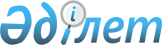 Об утверждении норм и нормативов по охране, защите, пользованию лесным фондом, воспроизводству лесов и лесоразведению на участках государственного лесного фонда
					
			Утративший силу
			
			
		
					Постановление Правительства Республики Казахстан от 19 января 2004 года N 53. Утратило силу постановлением Правительства Республики Казахстан от 29 декабря 2015 года № 1108      Сноска. Утратило силу постановлением Правительства РК от 29.12.2015 № 1108 (вводится в действие по истечении десяти календарных дней после дня его первого официального опубликования).      Примечание РЦПИ.

      В соответствии с Законом РК от 29.09.2014 г. № 239-V ЗРК по вопросам разграничения полномочий между уровнями государственного управления см. приказ Министра сельского хозяйства РК от 20.07.2015 г. № 18-02/664.      Сноска. Заголовок в редакции постановления Правительства РК от 07.11.2012 № 1413 (вводится в действие по истечении десяти календарных дней после первого официального опубликования).      В соответствии со статьей 12 Лесного кодекса Республики Казахстан от 8 июля 2003 года Правительство Республики Казахстан постановляет: 

      1. Утвердить прилагаемые нормы и нормативы по охране, защите, пользованию лесным фондом, воспроизводству лесов и лесоразведению на участках государственного лесного фонда.

      Сноска. Пункт 1 в редакции постановления Правительства РК от 07.11.2012 № 1413 (вводится в действие по истечении десяти календарных дней после первого официального опубликования).

      2. Настоящее постановление вступает в силу со дня подписания.       Премьер-Министр 

      Республики Казахстан Утверждены         

постановлением Правительства 

Республики Казахстан    

от 19 января 2004 года N 53 

    Нормы и нормативы по охране, защите, пользованию лесным

   фондом, воспроизводству лесов и лесоразведению на участках

                 государственного лесного фонда      Сноска. Заголовок в редакции постановления Правительства РК от 07.11.2012 № 1413 (вводится в действие по истечении десяти календарных дней после первого официального опубликования).

    1. Нормы положенности техники и оборудования для выполнения 

          мероприятий по охране и защите лесов на участках 

                   государственного лесного фонда       Сноска. Раздел 1 с изменениями, внесенными постановлением Правительства РК от 24.08.2011 № 949.------------------------------------------------------------------- 

   !                  !      На 1000 км объемов работ, ед. 

   !                  !-------------------------------------------- 

   !                  !          !           !          !Ремонт и 

N  !   Наименование   !Устройство! Уход за   !Строитель-!содержание 

п/п!     техники      !минерали- ! минерали- !ство дорог!дорог про- 

   !                  !зованных  ! зованными ! противо- !тивопожар- 

   !                  ! полос,   ! полосами  !пожарного !ного наз- 

   !                  !(разрывов)!(разрывами)!назначения!начения 

------------------------------------------------------------------- 

1 !         2        !     3    !     4     !     5    !    6 

------------------------------------------------------------------- 

1   Пожарная машина 

2   Тракторы: 

2.1       3 т             0,84                    9,3       2,79 

2.2       1,4 т           1,34        1,9        20,2       6,06 

3   Бульдозер                                     2,76      0,83 

4   Автомашина бортовая   0,02        0,01        0,72      0,22 

    2,5-3 Т  

5   Автоцистерна 

    2,5-3 т 

6   Патрульная машина 

7   Мотоцикл (лошадь)* 

8   Бензопила                                     2,7 

9   Прицепные, навесные 

    машины и орудия: 

9.1 Кусторез, 

    корчеватель                                   2,84 

9.2 Террасер                                      2,0       3,03 

9.3 Борона дисковая       0,76        0,45                  2,79 

9.4 Каток                                         0,46      3,03 

9.5 Косилка                           1,45 

9.6 Приспособление для 

    трелевки                                      4,0 

10  Ранцевый опрыскиватель, 

    воздуходувка-

    опрыскиватель

11  Тракторный 

    опрыскиватель 

12  Мотопомпа 

    лесопожарная 

13  Плуг двухдисковый 

    противопожарный 

14  Агрегат лесопожар- 

    ный фрезерный 

15  Полосопрокладыватель 

    лесопожарный 

16  Зажигательный 

    аппарат 

-------------------------------------------------------------------       (Продолжение таблицы) ------------------------------------------------------------------- 

N  !    На 1000 га охраняемой от пожаров территории, ед.   !Лесоза- 

п/п!-------------------------------------------------------!щитные 

   !в горных зонах Алма-!в пустынных зонах Жам-!в лесостеп-!работы 

   !тинской, Восточно-  !былской, Кызылордин-  !ных и степ-!(опрыс- 

   !Казахстанской, Жам- !ской, Мангистауской,  !ных зонах  !кивание 

   !былской и Южно-Ка-  !Южно-Казахстанской    !всех облас-!на 1000 

   !захстанской областей!областей              !тей        !га, ед. 

------------------------------------------------------------------- 

1 !         7          !           8          !     9     !  10 

------------------------------------------------------------------- 

1          0,015                  0,002            0,049 

2 

2.1        0,023                  0,004            0,1 

2.2                                                          1,9 

3 

4                                                            0,045 

5                                                            0,47 

6          0,023                  0,002            0,074 

7          0,81                   0,022            0,615 

8          0,038                  0,001            0,123 

9 

9.1 

9.2 

9.3 

9.4 

9.5 

9.6 

10         0,75                   0,004            0,246 

11                                                           1,9 

12         0,03                   0,004            0,049 

13         0,008                  0,001            0,025 

14         0,008                  0,001            0,025 

15         0,008                                   0,025 

16         0,015                                   0,025 

------------------------------------------------------------------- 

      1-1. Нормы положенности средств связи и приборов спутниковой навигации, обеспечиваемых объектов и техники для выполнения мероприятий по охране и защите лесов на участках государственного лесного фонда      Сноска. Дополнены разделом 1-1 в соответствии с постановлением Правительства РК от 24.08.2011 № 949.

      1-2. Нормы положенности средств связи и приборов спутниковой навигации для работников, выполняющих мероприятия по охране и защите лесов на участках государственного лесного фонда      Сноска. Дополнены разделом 1-2 в соответствии с постановлением Правительства РК от 24.08.2011 № 949.

    2. Нормы положенности техники и оборудования для выполнения

     мероприятий по пользованию лесным фондом, воспроизводству

        лесов и лесоразведению на участках государственного

                            лесного фонда      Сноска. Заголовок раздела 2 в редакции постановления Правительства РК от 07.11.2012 № 1413 (вводится в действие по истечении десяти календарных дней после первого официального опубликования).------------------------------------------------------------------- 

   !                    !Рубки  !Санитарные!Выращивание!Выращивание 

N  !                    !ухода  !  рубки   ! сеянцев,  ! саженцев 

п/п!    Наименование    !1000 м 3 ! 1000 м 3   !млн.шт.,ед.!млн.шт.,ед. 

   !      техники       !  ед.  !   ед.    !           ! 

------------------------------------------------------------------- 

1 !         2          !   3   !     4    !      5    !     6 

------------------------------------------------------------------- 

1   Тракторы класса: 

1.1       5-6 т 

1.2       3 т                                   0,145       0,81 

1.3       1,4 т           0,41       0,41       0,021       2,62 

1.4     0,6-0,9 т                               0,169       0,44 

2   Экскаватор                                  0,024       0,143 

3   Автомашины: 

3.1 бортовая 2,5-3 т      0,02       0,02       0,04 

3.2 самосвал 3-5 т                              0,19        0,05 

3.3 автоцистерна 2,5-3 т  0,001      0,001      0,02        0,12 

4   Насосная станция                            0,12 

5   Бензопила             0,55       0,23 

6   Мотоинструмент        0,42 

    типа "Секор" 

7   Прицепные, навесные 

    машины и орудия: 

7.1 Кусторез, 

    корчеватель 

7.2 Плуг,                                       0,01         0,07 

    четырехкорпусный 

7.3 Плуг-рыхлитель                                           0,08 

7.4 Фреза                                       0,12         0,25 

7.5 Снегопах 

7.6 Скоба выкопочная,                           0,01         0,38 

    плуг выкопочный 

7.7 Борона дисковая                             0,001        0,015 

7.8 Борона зубовая 

    (звено)                                     0,024        0,08 

7.9 Лущильник 

7.10 Культиваторы: 

     1. лесной 

     бороздковый 

     2. боковой 

     3. растениепитатель                        0,13         2,36 

     4. паровой                                 0,005        0,15 

7.11 Каток                                      0,002        0,01 

7.12 Сеялка для лесных 

     питомников                                 0,02 

7.13 Сеялка для саксаула 

7.14 Лесопосадочная 

     машина, сажалка                                         0,19 

7.15 Опрыскиватель                              0,011        0,18 

7.16 Прицепы,                                                0,11 

     разбрасыватель                             0,006 

     удобрений 

7.17 Сцепка                                     0,006        0,02 

8    Дождевальная машина                        0,12         0,6 

-------------------------------------------------------------------       (Продолжение таблицы) ------------------------------------------------------------------- 

N  !             На 1000 га объемов работ, ед.              

п/п!--------------------------------------------------------------- 

   !Раско-!Рас-  !Подго-!Посев леса с!Посадка леса !Уход за!Содей- 

   !чевка !чистка!товка !предпосевной!с предпоса-  !лесными!ствие 

   !площа-!площа-!почвы !обработкой  !дочной обра- !культу-!естест- 

   !дей   !дей   !      !почвы       !боткой почвы !рами   !венному 

   !      !      !      !            !             !       !возоб- 

   !      !      !      !            !             !       !новле- 

   !      !      !      !            !             !       !нию 

   !      !      !      !            !             !       !леса 

------------------------------------------------------------------- 

1 !   7  !   8  !   9  !     10     !      11     !   12  !   13 

------------------------------------------------------------------- 

1 

1.1  34,5    14 

1.2         0,76   7,99                    2,03       0,3     0,24 

1.3                0,49       0,6          0,95       1,04 

1.4 

2 

3 

3.1  0,24   0,07   0,07       0,25         0,23       0,7     0,12 

3.2 

3.3  0,24   0,14   0,07       0,11         0,01       0,02 

4 

5 

6 

7 

7.1  34,5   14,0 

7.2                3,59       0,3                     0,3     0,08 

7.3 

7.4                                                           0,08 

7.5                1,14 

7.6 

7.7                3,26       0,1                             0,08 

7.8                1,47                    3,8 

7.9                0,29 

7.10 

1                  0,2                                1,34 

2                                                     1,04 

3                                                     1,04 

4                  0,29                    0,95 

7.11 

7.12 

7.13                          0,2 

7.14                                       6,09 

7.15 

7.16 

7.17                                       2,03 

8 

------------------------------------------------------------------- 

                 3. Нормативы охраны лесов на землях 

                    государственного лесного фонда ------------------------------------------------------------------- 

N  !                                     ! Нормативная !Нормативная 

п/п!      Категории государственного     !   площадь   !  площадь 

   !            лесного фонда            !   лесного   !  лесного 

   !                                     ! обхода, тыс.!мастерского 

   !                                     !      га     !  участка, 

   !                                     !             !  тыс. га 

------------------------------------------------------------------- 

1   Зеленые зоны населенных пунктов и 

    лечебно-оздоровительных учреждений, 

    городские леса и лесопарки                 0,25         1,0 

2   Государственные защитные лесные 

    полосы                                     0,35         1,6 

3   Запретные полосы по берегам рек, 

    озер, водохранилищ, каналов и других 

    водных объектов; защитные лесные 

    полосы лесов вдоль железных дорог, 

    автомобильных дорог общего 

    пользования международного и 

    республиканского значения; защитные 

    насаждения на полосах отвода железных 

    и автомобильных дорог общего 

    пользования международного и 

    республиканского значения, магист- 

    ральных трубопроводов и других 

    линейных сооружений                        1,75         8,0 

4   Противоэрозионные леса: 

    1) в степных и лесостепных районах         1,5          7,0 

    2) в пустынных районах                    30,0        150,0 

5   Полепочвозащитные леса, в том числе: 

    1) степные колки; леса в полупустын- 

    ных, степных, лесостепных районах, 

    включая Казахстанский мелкосопочник        2,0          9,0 

    2) леса в малолесных горных районах        5,25        24,0 

    3) леса в пустынных районах               40,0        160,0 

6   Особо охраняемые лесные территории, 

    в том числе: 

    1) леса государственных заповедных 

    зон; государственные памятники 

    природы; участки леса, имеющие 

    научное значение, включая лесные 

    генетические резерваты; лесоплодовые 

    насаждения                                 1,25         5,0 

    2) особо ценные лесные массивы; 

    орехопромысловые зоны                      2,5         10,0 

    3) субальпийские леса                      5,0         20,0 

-------------------------------------------------------------------       Примечание: В зависимости от освоенности территории, лесистости и доступности участков государственного лесного фонда допускается корректировка указанных нормативов на +/- 25 %. 

      3-1. Нормативы численности работников пожарно-химических станций (ПХС) государственных учреждений лесного хозяйства и особо охраняемых природных территорий      Сноска. Дополнены разделом 3-1 в соответствии с постановлением Правительства РК от 24.08.2011 № 949.

               4. Нормативы охраны лесов на землях 

              особо охраняемых природных территорий ------------------------------------------------------------------- 

N  !                                    ! Нормативная !Нормативная 

п/п!        Функциональные зоны         !   площадь   !  площадь 

   !                                    !   лесного   !  лесного 

   !                                    ! обхода, тыс.!мастерского 

   !                                    !      га     !  участка, 

   !                                    !             !  тыс.га 

------------------------------------------------------------------- 

   I. Государственные природные заповедники, включая биосферные 

------------------------------------------------------------------- 

1   Заповедный режим, в том числе: 

1)  в лесостепных и степных районах            1,25 

2)  в горных районах, в том числе: 

а)  покрытые лесом                             2,3 

б)  нелесные                                   4,0 

3)  в пустынных и полупустынных районах       20,0 

4)  водно-болотные угодья                      9,5 

------------------------------------------------------------------- 

        II. Государственные национальные природные парки 

------------------------------------------------------------------- 

1   Заповедный режим, в том числе: 

1)  в лесостепных и степных районах            1,25         5,0 

2)  в горных районах, в том числе: 

а)  покрытые лесом                             2,3          9,5 

б)  нелесные                                   4,0         16,0 

3)  в пустынных и полупустынных районах       20,0         80,0 2   Заказной режим, в том числе: 

1)  рекреационного использования, 

    в том числе: 

а)  с высокой интенсивностью 

    использования                              0,25         1,0 

б)  с низкой интенсивностью 

    использования                              1,0          4,0 

2)  административно-производственной 

    деятельности; обслуживания 

    посетителей и туристов; ограниченной 

    хозяйственной деятельности                 1,5          5,0 

------------------------------------------------------------------- 

             III. Государственные природные резерваты 

------------------------------------------------------------------- 

1   Заповедное ядро, в том числе: 

1)  в лесостепных и степных районах            1,25         5,0 

2)  в горных районах, в том числе: 

а)  покрытые лесом                             2,3          9,5 

б)  нелесные                                   4,0         16,0 

3)  в пустынных и полупустынных районах       20,0         80,0 

2   Буферная зона                              1,25         5,0 

3   Зона восстановления нарушенных 

    ландшафтов; зона устойчивого развития      2,5         10,0 

-------------------------------------------------------------------       Примечание: В зависимости от освоенности территории, рекреационной нагрузки, зонирования особо охраняемых природных территорий допускается корректировка указанных нормативов на +/- 25 %. 

      5. Нормативы авиационных работ по охране лесного фонда       Сноска. Раздел 5 с изменениями, внесенными постановлением Правительства РК от 24.08.2011 № 949.------------------------------------------------------------------- 

  !                                  !Охраняе-!Класс! Нормативный 

  !           Типы лесов             !мая пло-!по-  ! налет часов 

  !      по природным классам        !щадь,   !жар- ! при соответст- 

  !       пожарной опасности         !тыс. га !ной  ! вующем классе 

  !                                  !        !опас-!пожарной опас- 

  !                                  !        !ности!ности, часов/ 

  !                                  !        !     !   тыс. га 

------------------------------------------------------------------- 

1 !                2                 !    3   !  4  !      5 

------------------------------------------------------------------- 

1  Очень сухие сосняки, временные и              1         - 

   коренные березняки и осинники,                2       0,043 

   пойменные леса ленточных боров        931     3       0,154 

   Прииртышья (Восточно-                         4       0,335 

   Казахстанская и Павлодарская                  5       1,190 

   области) 2  Очень сухие и сухие сосняки,                  1         - 

   коренные и временные березняки и              2       0,096 

   осинники, пойменные леса              809     3       0,205 

   Казахского мелкосопочника и                   4       0,466 

   островных сосновых боров                      5       0,979 

   (Акмолинская, Костанайская и 

   Северо-Казахстанская области) 3  Ельники скальные, ельники мохово-             1         - 

   травяные и пихтачи, сухие                     2       0,151 

   осинники, яблонники Джунгарского     1069     3       0,274 

   Алатау, Кунгей Алатау, Терскей                4       0,317 

   Алатау, Заилийского Алатау и                  5       0,442 

   тугайные леса (Алматинская 

   область) 4  Сухие и скальные сосняки, ельники,            1         - 

   пихтачи, кедрачи, лиственничники,             2       0,041 

   березняки и осинники Южного и        2686     3       0,093 

   Рудного Алатая, Саур-Тарбагатая и             4       0,200 

   Калбинского хребта (Восточно-                 5       0,502 

   Казахстанская область) 5  Очень сухие и сухие сосняки,         90,3     1         -

   коренные и временные березняки и              2       0,245

   осинники, пойменные леса                      3       0,749

   Казахского мелкосопочника                     4       1,544

   (Карагандинская область)                      5       2,7566  Саксауловые и тугайные леса        3283,7     1         -

   (Жамбылская область)                          2       0,012

                                                 3       0,024

                                                 4       0,117

                                                 5       0,462

------------------------------------------------------------------- 

   Всего площадь лесного фонда, 

   подлежащая авиационной охране      8869 

-------------------------------------------------------------------       Примечание: 

      1. Кратность патрулирования при следующих классах пожарной опасности (КПО) составляет: 

      при I КПО облеты не производятся; 

      при II КПО через день - 1 облет; 

      при III КПО ежедневно - 1 облет; 

      при IV КПО ежедневно - 2 облета; 

      при V КПО ежедневно - 3 облета.       2. Кратность патрулирования может увеличиваться при скорости ветра более 8 м/с, а также в выходные и праздничные дни пожароопасного сезона. 

      3. Методика расчета ежедневного класса пожарной опасности определяется уполномоченным органом в области лесного хозяйства. 
					© 2012. РГП на ПХВ «Институт законодательства и правовой информации Республики Казахстан» Министерства юстиции Республики Казахстан
				№

п/пНаименование объектов и

техники,обеспечиваемых

средствами связи и

приборами спутниковой

навигацииНаименование средств связиНаименование средств связиНаименование средств связиПриборы

спутниковой

навигации№

п/пНаименование объектов и

техники,обеспечиваемых

средствами связи и

приборами спутниковой

навигацииСтационарныеМобильныеНосимыеПриборы

спутниковой

навигации1Офис государственного

лесовладельца1---2Пожарно-химическая

станция1---3Пожарная машина-1-14Патрульная машина-1-1№ 

п/пНаименование

работников,

обеспечиваемых

средствами связи и

приборами

спутниковой

навигацииНаименование средств связиНаименование средств связиНаименование средств связиПриборы

спутниковой

навигации№ 

п/пНаименование

работников,

обеспечиваемых

средствами связи и

приборами

спутниковой

навигацииСтационарныеМобильныеНосимыеПриборы

спутниковой

навигации1Лесничий--112Помощник лесничего--1-3Мастер леса--114Лесник

(государственный

инспектор особо

охраняемой

природной

территории)--1-5Начальник

пожарно-химической

станции--116Лесной пожарный--1-7Радиооператор--1-№ 

п/пНаименование должностейЧисленностьработников№ 

п/пНаименование должностейПХС 1 типаПХС 2 типа1Начальник пожарно-химической станции112Водитель пожарной машины123Тракторист-машинист124Радиооператор115Слесарь по ремонту пожарных машин,

оборудования и аппаратуры116Лесной пожарный48